БОУ ВО «Грязовецкая школа-интернат II вида»Конспект урока обучения чтению в 1 специальном классе  по теме:«Согласные звуки [г], [г], буква Г,г.»Выполнила: учитель начальных классовЗернова Татьяна Николаевна2014 г.Тема: Согласные звуки [г], [г], буква Г,г.Тип урока: урок изучения нового материала и первичного  закрепления. Цель: создание условий для обеспечения осознания и усвоения согласного звука [г ] и обозначения его буквой  Г-г .Задачи:предметные:  создать условия для формирования представлений учащихся о звуке [г] и букве г,  характеристике звука, познакомить с соответствующей буквой и формировать умения печатать заглавную и строчную букву; для закрепления умения читать слоги, слова и предложения с новой буквой.воспитательные: формирование норм нравственно – этического поведения в разных формах работы; метапредметные: развитие навыка работы с Букварём; развитие мыслительных операций: анализа, синтеза, обобщения; уточнение и расширение словарного запаса учащихся при ответах на вопросы.Планируемый результат: знать звук [г] и букву [г]; давать его характеристику, уметь читать слоги, слова и предложения с новой буквой; уметь печатать заглавную и строчную букву. Цель ученика: буду узнавать про букву [г], учиться  читать слоги, слова предложения, печатать  заглавную и строчную букву [Г-г]Методы: объяснительно – иллюстративный, частично – поисковый.  Формы организации познавательной деятельности учащихся: фронтальная, парная, индивидуальная. Система контроля: контроль учителя, взаимоконтроль, самоконтроль. Средства обучения: «Букварь» В.В. Воронцова;  игрушка гномик, образец написания печатной заглавной и строчной буквы Гг, счетные палочки, картинки,  азбука, сигнальные карточки.Ход урока:Этапы урока                                                                              Формируемые УУДЭтапы урока                                                                              Формируемые УУДЭтапы урока                                                                              Формируемые УУД1.Мотивация (самоопределение к учебной деятельности)Развитие слухового восприятия.Дыхательная и артикуляционная  гимнастика.1.Мотивация (самоопределение к учебной деятельности)Развитие слухового восприятия.Дыхательная и артикуляционная  гимнастика.1.Мотивация (самоопределение к учебной деятельности)Развитие слухового восприятия.Дыхательная и артикуляционная  гимнастика.- Долгожданный дан звонок,Начинаем наш урок.[какой сейчас урок?][какой по счёту урок?][чему мы учимся на уроках чтения?]Выполнение дыхательной гимнастики:Сделайте глубокий вдохСделайте глубокий выдох.Сделайте вдох через нос, а выдох через рот.Сделайте вдох через рот, а выдох через нос.Выполнение артикуляционной гимнастики:«Шары», «Чистим зубы», «Часики».- Долгожданный дан звонок,Начинаем наш урок.[какой сейчас урок?][какой по счёту урок?][чему мы учимся на уроках чтения?]Выполнение дыхательной гимнастики:Сделайте глубокий вдохСделайте глубокий выдох.Сделайте вдох через нос, а выдох через рот.Сделайте вдох через рот, а выдох через нос.Выполнение артикуляционной гимнастики:«Шары», «Чистим зубы», «Часики».-  Самоопределение (Л)Проверка фраз за экраном.2. Актуализация знаний учащихся.2. Актуализация знаний учащихся.2. Актуализация знаний учащихся.- Прежде чем приступить к новому, что необходимо  сделать? (повторить то, что нам потребуется на уроке)- Скажите, на какие две группы делятся буквы?    (1-я группа- буквы, которые обозначают гласные звуки;  2-я группа – буквы, которые обозначают согласные звуки)- С какой буквой мы познакомились на прошлом уроке? – б-На каком месте в Азбуке поселилась буква б?-Назовите слова, в которых есть эта буква.-Дайте характеристику звука Б.- Прежде чем приступить к новому, что необходимо  сделать? (повторить то, что нам потребуется на уроке)- Скажите, на какие две группы делятся буквы?    (1-я группа- буквы, которые обозначают гласные звуки;  2-я группа – буквы, которые обозначают согласные звуки)- С какой буквой мы познакомились на прошлом уроке? – б-На каком месте в Азбуке поселилась буква б?-Назовите слова, в которых есть эта буква.-Дайте характеристику звука Б.- Класссификация (П)   - Анализ объектов с целью выделения существенных признаков. (П)  - Осознанное построение речевого высказывания в устной форме (П)3.Постановка темы и цели урока.Введение в новую тему.3.Постановка темы и цели урока.Введение в новую тему.3.Постановка темы и цели урока.Введение в новую тему.- Сегодня на урок к нам пришёл сказочный маленький человечек с большой бородой. Кто это? (К нам на урок пришёл гном). На доске появляется слово-табличка ГНОМ- Гном оказался вежливым человечком. Он сразу представился,  его зовут Гоша.На доске появляется слово-табличка Гоша.-Почему слово Гоша написано с большой буквы?Давайте составим схему этих слов.- Произнесите гласные звуки в словах гном и Гоша. Каким цветом  их  обозначим?Произнесите знакомые  согласные звуки в словах гном и Гоша. Дайте им характеристику и обозначьте нужным цветом.-Почему мы не смогли ничего сказать о первом звуке.(мы с ним  не знакомы)-А кто знает эту букву?- Кто можетсформулируйте тему сегодняшнего урока. «Звуки [г],[г]  и букваГг, которая его обозначает.- Отталкиваясь от темы, сформулируйте цель нашего урока. (Цель нашего урока – познакомиться со звуками [г],[г], буквой, которая их обозначает; учиться отличать звуки [г], [г] и букву, которая их обозначает от других звуков и букв; учиться читать слоги, слова с новой буквой, учиться печать новую букву.- Сегодня на урок к нам пришёл сказочный маленький человечек с большой бородой. Кто это? (К нам на урок пришёл гном). На доске появляется слово-табличка ГНОМ- Гном оказался вежливым человечком. Он сразу представился,  его зовут Гоша.На доске появляется слово-табличка Гоша.-Почему слово Гоша написано с большой буквы?Давайте составим схему этих слов.- Произнесите гласные звуки в словах гном и Гоша. Каким цветом  их  обозначим?Произнесите знакомые  согласные звуки в словах гном и Гоша. Дайте им характеристику и обозначьте нужным цветом.-Почему мы не смогли ничего сказать о первом звуке.(мы с ним  не знакомы)-А кто знает эту букву?- Кто можетсформулируйте тему сегодняшнего урока. «Звуки [г],[г]  и букваГг, которая его обозначает.- Отталкиваясь от темы, сформулируйте цель нашего урока. (Цель нашего урока – познакомиться со звуками [г],[г], буквой, которая их обозначает; учиться отличать звуки [г], [г] и букву, которая их обозначает от других звуков и букв; учиться читать слоги, слова с новой буквой, учиться печать новую букву.-  Анализ объектов с целью выделения существенных признаков (П)  - Использование знако-символических средств (П)  - Осознанное построение речевого высказывания в устной форме (П)- Целеполагание (Р)4.Работа по теме урока.4.Работа по теме урока.4.Работа по теме урока. РАБОТА В ПАРАХ. Попробуйте дать характеристику звука [г]. Какой он гласный или согласный?- Произнесите слово гном, выделяя в нём первый звук.(ггггном) - Охарактеризуйте звук [г] (согласный)- Произнесите слово Гоша, выделяя в нём первый звук. (Ггггоша)- Охарактеризуйте звук [г] (согласный)- Дайте характеристику по твёрдости и мягкости.- Каким цветом нужно обозначить этот звук в схемах слов?ПРОВЕРКА.Дайте характеристику звуку [г].- На каком месте стоит буква [г] а Азбуке?- Гном Гоша рассказал о своей жизни. Вы послушайте и постарайтесьзапомнить слова со звуком [г].Гном живёт на высокой горе. У Гоши есть голубой галстук и галоши. Спит гномик в гамаке. К нему часто прилетают в гости гуси, голуби. Он готовит гостям угощенье: горох, груши и варенье.- Назовите слова, из этого рассказа, в которых имеются звуки [г], [г].- Ещё раз скажите, с какими звуками мы познакомились, дайте им характеристику. РАБОТА В ПАРАХ. Попробуйте дать характеристику звука [г]. Какой он гласный или согласный?- Произнесите слово гном, выделяя в нём первый звук.(ггггном) - Охарактеризуйте звук [г] (согласный)- Произнесите слово Гоша, выделяя в нём первый звук. (Ггггоша)- Охарактеризуйте звук [г] (согласный)- Дайте характеристику по твёрдости и мягкости.- Каким цветом нужно обозначить этот звук в схемах слов?ПРОВЕРКА.Дайте характеристику звуку [г].- На каком месте стоит буква [г] а Азбуке?- Гном Гоша рассказал о своей жизни. Вы послушайте и постарайтесьзапомнить слова со звуком [г].Гном живёт на высокой горе. У Гоши есть голубой галстук и галоши. Спит гномик в гамаке. К нему часто прилетают в гости гуси, голуби. Он готовит гостям угощенье: горох, груши и варенье.- Назовите слова, из этого рассказа, в которых имеются звуки [г], [г].- Ещё раз скажите, с какими звуками мы познакомились, дайте им характеристику.  - Анализ объектов с целью выделения существенных признаков (П)   - Контроль (Р)5. Физкульминутка.-Гуси, гуси!-Га-Га-Га!-Есть хотите?-Да-Да-Да!-Гуси, гуси!-Га-Га-Га!-Пить хотите?-Да-Да-Да!5. Физкульминутка.-Гуси, гуси!-Га-Га-Га!-Есть хотите?-Да-Да-Да!-Гуси, гуси!-Га-Га-Га!-Пить хотите?-Да-Да-Да!5. Физкульминутка.-Гуси, гуси!-Га-Га-Га!-Есть хотите?-Да-Да-Да!-Гуси, гуси!-Га-Га-Га!-Пить хотите?-Да-Да-Да! Гном Гоша очень любит ходить по лесу. Он бродит и собирает грибы. Давайте поможем Гоше. Нужно собрать только те грибы, на которых увидите букву «г».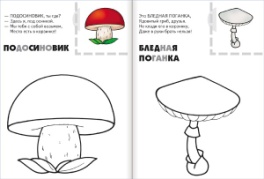 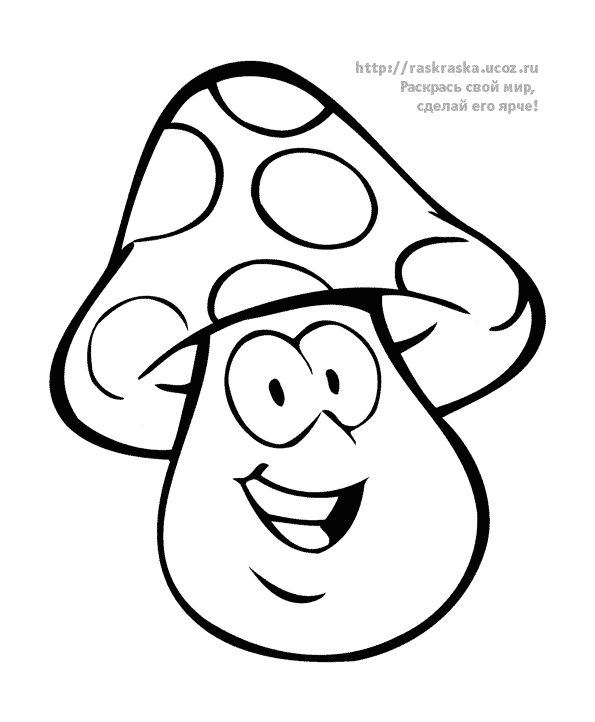 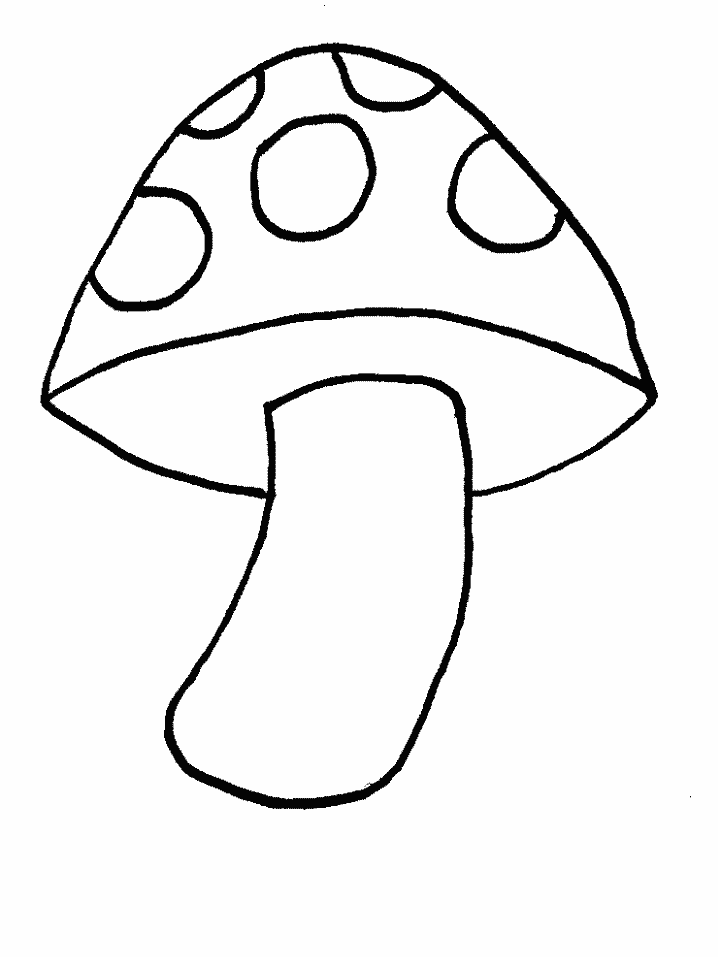 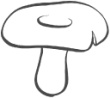 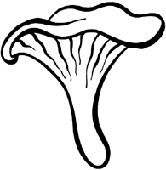     г                а         п       т         г           г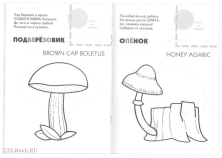    к         оДавайте походим вместе с гномиком по  лесу и будем собирать грибы. Какие мы собрали грибы?А какие грибы нельзя собирать?Назовите несъедобные грибы. Гном Гоша очень любит ходить по лесу. Он бродит и собирает грибы. Давайте поможем Гоше. Нужно собрать только те грибы, на которых увидите букву «г».    г                а         п       т         г           г   к         оДавайте походим вместе с гномиком по  лесу и будем собирать грибы. Какие мы собрали грибы?А какие грибы нельзя собирать?Назовите несъедобные грибы.- Анализ объектов с целью выделения существенных признаков (П)6. Знакомство с новой буквой.6. Знакомство с новой буквой.6. Знакомство с новой буквой.-Найдите букву Г в разрезной азбуке.-На что похожа эта буква? -Смоделируйте букву [ г] на парте из счётных палочек.Работа в тетради для печатания.- Давайте порадуем нашего гномика и  научимся печатать букву Г.Поменяйтесь тетрадями и проверьте друг друга.Чтение слогов. - На какой строке будет стоять буква Г на ленте букв? (на верхней строке в синем квадратике) Почему?-На каком месте стоит буква [г] в Азбуке.-Найдите букву Г в разрезной азбуке.-На что похожа эта буква? -Смоделируйте букву [ г] на парте из счётных палочек.Работа в тетради для печатания.- Давайте порадуем нашего гномика и  научимся печатать букву Г.Поменяйтесь тетрадями и проверьте друг друга.Чтение слогов. - На какой строке будет стоять буква Г на ленте букв? (на верхней строке в синем квадратике) Почему?-На каком месте стоит буква [г] в Азбуке.   - Анализ объектов с целью выделения существенных признаков (П)- Сотрудничество, высказывание своего мнения, обсуждение  (К)- Моделирование (П)  - Контроль(Р)   - Коррекция (Р)7.Чтение слогов и слов с новой буквой.7.Чтение слогов и слов с новой буквой.7.Чтение слогов и слов с новой буквой.- Гном  хочет послушать, как вы читаете  слоги с буквой Г.Чтение слогов из Букваря. Стр.88(Чтение хором, чтение цепочкой. Выбор на слух слога)Чтение слов в столбиках. Стр.88-Какие слова вам незнакомы? - Гном  хочет послушать, как вы читаете  слоги с буквой Г.Чтение слогов из Букваря. Стр.88(Чтение хором, чтение цепочкой. Выбор на слух слога)Чтение слов в столбиках. Стр.88-Какие слова вам незнакомы?   -Сотрудничество с учителем и детьми (К)8.Чтение предложений с новой буквой.8.Чтение предложений с новой буквой.8.Чтение предложений с новой буквой.-Рассмотрите иллюстрацию.Кто изображен на ней?-Сколько гусей вы видите?-Что в руках у мальчика?- Давайте прочитаем текст Гоше.Чтение по цепочке.Ответь на вопросы:-Кто на лугу?Как зовут мальчика?Как кричат гуси?Куда мальчик их гонит?- Гном Гоша спешит к себе домой. И наш урок подходит к концу.-Рассмотрите иллюстрацию.Кто изображен на ней?-Сколько гусей вы видите?-Что в руках у мальчика?- Давайте прочитаем текст Гоше.Чтение по цепочке.Ответь на вопросы:-Кто на лугу?Как зовут мальчика?Как кричат гуси?Куда мальчик их гонит?- Гном Гоша спешит к себе домой. И наш урок подходит к концу.  - Смысловое чтение (П) - Извлечение необходимой информации из прочитанного текста.(П)  - Осознанное построение речевого высказывания в устной форме (П)  -  Контроль (Р) - Выделение и осознание учащимися того, что усвоено на уроке, осознание качества и уровня усвоенного (Р)10.Итог урока. Рефлексия.10.Итог урока. Рефлексия.10.Итог урока. Рефлексия.- Какая  цель была на уроке? - С какими звуками и буквой мы познакомились сегодня на уроке?- Дайте характеристику новым звукам.- Если у вас всё получилось, вы всё поняли, поднимите красный квадратик. Если вам требуется помощь – квадрат синего цвета. - Спасибо за урок, вы отлично поработали! - Рефлексия способов и условий действия (П)- Нравственно –этическая ориентация (Л) - Самооценка на основе критерия успешности (Л)  - Рефлексия способов и условий действия (П)- Нравственно –этическая ориентация (Л) - Самооценка на основе критерия успешности (Л) 